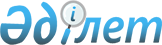 Об утверждении перечня измерений, относящихся к государственному регулированиюСовместный приказ Министра цифрового развития, оборонной и аэрокосмической промышленности Республики Казахстан от 27 марта 2019 года № 15/НҚ и Министра индустрии и инфраструктурного развития Республики Казахстан от 27 марта 2019 года № 157. Зарегистрирован в Министерстве юстиции Республики Казахстан 29 марта 2019 года № 18442.
      В соответствии с подпунктом 2) статьи 6-3 Закона Республики Казахстан от 7 июня 2000 года "Об обеспечении единства измерений" ПРИКАЗЫВАЕМ:
      1. Утвердить прилагаемый Перечень измерений, относящихся к государственному регулированию.
      2. Департаменту научно-технологического развития Министерства цифрового развития, оборонной и аэрокосмической промышленности Республики Казахстан в установленном законодательством порядке обеспечить:
      1) государственную регистрацию настоящего совместного приказа в Министерстве юстиции Республики Казахстан;
      2) в течение десяти календарных дней со дня государственной регистрации настоящего совместного приказа направление его на казахском и русском языках в Республиканское государственное предприятие на праве хозяйственного ведения "Республиканский центр правовой информации" для официального опубликования и включения в Эталонный контрольный банк нормативных правовых актов Республики Казахстан;
      3) размещение настоящего совместного приказа на интернет-ресурсе Министерства цифрового развития, оборонной и аэрокосмической промышленности Республики Казахстан;
      4) в течение десяти рабочих дней после государственной регистрации настоящего совместного приказа в Министерстве юстиции Республики Казахстан представление в Юридический департамент Министерства цифрового развития, оборонной и аэрокосмической промышленности Республики Казахстан сведений об исполнении мероприятий, предусмотренных подпунктами 1), 2) и 3) настоящего пункта.
      3. Контроль за исполнением настоящего совместного приказа возложить на курирующего вице-министра цифрового развития, оборонной и аэрокосмической промышленности Республики Казахстан.
      4. Настоящий совместный приказ вводится в действие с 11 апреля 2019 года и подлежит официальному опубликованию. Перечень измерений, относящихся к государственному регулированию
      Примечание: основные используемые сокращения: 
      А – ампер;
      бар – баррель;
      В – вольт;
      Вт – ватт;
      г – грамм; 
      ГОм – гигоом; 
      Гц – герц;
      г/дм3 – грамм на кубический дециметр;
      дБ – децибел;
      кГц – килогерц;
      кОм – килоом;
      кг/м3 – килограмм на кубический метр;
      кА – кило Ампер;
      кг – килограмм; 
      кПа – кило Паскаль; 
      кг/м3 – килограмм на кубический метр;
      кгс/см2 – килограмм-сила на квадратный сантиметр;
      ед.тв. – единица твердости;
      л/ч – литр в час;
      м – метр; 
      мм – миллиметр;
      мг – миллиграмм; 
      мм рт. ст. – миллиметр ртутного столба;
      мин. – минут;
      мкм – микрометр
      мм – миллиметр;
      МОм – мегаом;
      МГц – мегагерц;
      МПа – мега Паскаль;
      м/с – метров в секунду;
      мг/м3 – миллиграмм на кубометр;
      мм²/с – квадратный миллиметр в секунду;
      Н – ньютон;
      Нм – ньютон метр;
      ОЧ – октановое число;
      см3 – сантиметр куб;
      тн – тонна;
       – абсолютная погрешность;
      d - относительная погрешность;
      ° – градус;
      ºС – градус цельсия;
      % – процент;
      рН –показатель кислотности; 
      pF – электроемкость;
      RI – коэффициент рефракции.
					© 2012. РГП на ПХВ «Институт законодательства и правовой информации Республики Казахстан» Министерства юстиции Республики Казахстан
				
      Министр индустрии и
инфраструктурного развития
Республики Казахстан 

Р. Скляр

      Министр цифрового развития,
оборонной и аэрокосмической промышленности
Республики Казахстан 

А. Жумагалиев
Утвержден
совместным приказом
Министра индустрии и
инфраструктурного развития
Республики Казахстан
от 27 марта 2019 года № 15/НҚ
и Министра индустрии и
инфраструктурного развития
Республики Казахстан
от 27 марта 2019 года № 157
№
Наименование измерений с указанием объекта и области применения*
Метрологические требования
Метрологические требования
Примечание
№
Наименование измерений с указанием объекта и области применения*
Диапазон измерений
Предельно допустимая погрешность или класс точности
Примечание
1
2
3
4
5
Направление: Государственный материальный резерв
Направление: Государственный материальный резерв
Направление: Государственный материальный резерв
Направление: Государственный материальный резерв
Направление: Государственный материальный резерв
1
Высокоточное измерение массы реактивов при проведении химических анализов на определение фактических смол, кислотности нефтепродуктов хранящихся на длительном хранении
(0,02 – 100) гр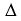  = 16,5 мг


2
Измерение атмосферного давления помещения лабораторий при проведении химических анализов нефтепродуктов хранящихся на длительном хранении
(200 – 1000) мм рт. ст.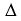  = 0,87 мм.рт.ст


3
Измерение относительной влажности воздуха и температуры окружающей среды в складских помещениях при хранении продовольственных и промышленных товаров
(-30 - +70) °С.

(20 - 90) %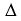  = 1 °С

d = 1 %


4
Измерение времени при проведении химических анализов нефтепродуктов хранящихся на длительном хранении
 (0 – 60) мин.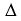  = 0,5 мин


5
Измерение плотности при проведении химических анализов нефтепродуктов хранящихся на длительном хранении
(680 – 910) кг/м3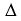  = 0,55 - 0,82 кг/м3


6
Измерение температуры жидкостей при проведении химических анализов нефтепродуктов хранящихся на длительном хранении
(-30 - +360) °С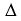  = 4,5 °С


7
Измерение уровня нефтепродукта на резервуарах хранящихся на длительном хранении
(0 – 50 000) мм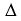  = 0,51 мм


8
Измерение температуры вспышки и воспламенения нефтепродуктов при проведении химических анализов нефтепродуктов находящихся на длительном хранении
(12 – 370) °С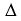  = 1 °С


9
Измерение температуры жидких и газообразных сред внутри трубопроводов и резервуаров различного назначения, а также температуры технологических жидкостей внутри промышленного оборудования
(0 – 400) °С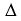  = 4 °С


10
Нагрев и проведение аналитических работ с различными материалами при проведении химических анализов нефтепродуктов хранящихся на длительном хранении
(50 – 1100) °С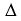  = 2 °С


11
Измерение массы продовольственных и промышленных товаров при хранении в складских помещениях 
(1,5 – 150) тн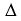  = ± 0,1 тн


12
Измерение избыточного давления аммиака 
(0 – 25) кгс/см2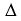  = 1,5 кгс/см2


13
Измерение температуры воздуха в складских помещениях
(-80 - +100) 0C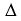  = 0,57 0C


14
Высокоточное измерение массы реактивов при проведении химических анализов на определение фактических смол, кислотности нефтепродуктов хранящихся на длительном хранении
(0 – 300) гр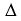  = ±0.1-0.3 гр


15
Измерение фракционного состава при проведении химических анализов нефтепродуктов хранящихся на длительном хранении
(+35 - +370) °С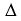  = ±1 °С


16
Измерение массовой концентрации вредных газов (паров) в воздушной среде производственных помещений
(150 – 2000) мг/м³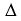  = 25 мг/м3


17
Измерение вязкости прозрачных жидкостей при проведении химических анализов нефтепродуктов хранящихся на длительном хранении
(0,6 - 30 000) мм²/с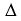  = ±0,02-0,06 мм²/с


18
Измерение октанового и цетанового числа при проведении химических анализов нефтепродуктов хранящихся на длительном хранении
(75 – 89) ОЧ

по моторному

(75-98) ОЧ

по исследовательскому
d = ±1 %
19
Измерение содержания серы при проведении химических анализов нефтепродуктов хранящихся на длительном хранении
(0,08 - 4,00) г/дм³
d = ±15 %
20
Сушка и нагрев различных изделий и материалов при проведении химических анализов нефтепродуктов хранящихся на длительном хранении
(80 - +200) °С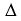  = ±5 ºС


Направление: Оборонно-промышленный комплекс
Направление: Оборонно-промышленный комплекс
Направление: Оборонно-промышленный комплекс
Направление: Оборонно-промышленный комплекс
Направление: Оборонно-промышленный комплекс
21
Измерение внешних и внутренних размеров деталей, узлов и агрегатов при производстве ремонта и регламента вертолетов
(0 – 10) м
D = ± 3 мм
22
Измерение силы, натяжение тросов, валов, карданов, при выполнении ремонта и регламента вертолета
(30 – 1500) Нˑм
d = ± 3 %
23
Измерение массы, материалов поступивших на завод, пустого вертолета
(0 – 5000) кг
D = ± 50 гр
24
Измерения избыточного давления жидкостей и газов при производстве ремонта и регламента вертолетов 
(0 – 600) кгс/см2
приведенная погрешность  0,4 %
25
Измерение барометрического давления (указателей высоты), скоростного напора (скорость), при выполнении ремонта и регламента оборудования вертолетов
(200 – 1400) мм. рт. ст.
D = ± 2 мм. рт.ст.
26
Измерение температуры воздуха в помещениях для хранения материальных запасов в лабораториях по выполнению ремонта и регламента оборудования вертолетов
(5 – 45) °С
D = ± 1°С
27
Измерение относительной влажности воздуха в помещениях для хранения материальных запасов и в лабораториях по выполнению ремонта и регламента оборудования вертолетов 
(20 – 85) %
d = ± 8 %
28
Измерения напряжения переменного и постоянного токов при выполнении ремонта и регламента оборудования вертолетов
(100 мВ – 1000) В
d = ± 5,0 %
29
Измерения силы переменного и постоянного тока при выполнении ремонта и регламента оборудования вертолетов 
(0 - 1,5) кА
d = 0,5 %
30
Измерение сопротивления, изоляции, сопротивление заземления при выполнении ремонта и регламента оборудования вертолетов
(0 – 20000) МОм
d = 1,0 %
31
Измерение мощности сигнала, передающих устройств при выполнении ремонта оборудования вертолетов
(0,3 – 20) Вт
d = ± 1 %
32
Измерения частоты синусоидальных, импульсных управляющих и информационных сигналов при выполнении ремонта оборудования вертолетов
(12,5 – 400) МГц
d = ± 0,5 %
33
Измерение, проводимые при неразрушающем контроле узлов и деталей вертолетов
(7 - 1000) мм
d = ± 0,5 %
34
Измерение глубины модуляции, нелинейных искажений радиооборудования при выполнении ремонта вертолетов
(0 - 200) %
d = ± 0,5 %
35
Измерение клапанных зазоров при регулировке впускных и выпускных клапанов
(0 – 0,50) мм 
D = 5 мкм
36
Измерение регулировочных шайб топливный насос высокого давления
(0 – 25) мм
D = 6 мкм
37
Измерение внешних размеров коренных шеек, шатунных шеек коленчатого вала, поршневых пальцев, поршней двигателя при проведении ремонта двигателя
(0 – 150) мм
D = 6 мкм
38
Измерение внутренних размеров постели блока цилиндров, шатунов, втулок шатунов, гильз цилиндров при ремонте двигателя
(0 – 550) мм
D = 0,015 мм
39
Измерение продольного разбега коленчатого вала в подшипниках при ремонте двигателя
(0,2 - 0,5) мм
D = 5 мкм
40
Измерение компрессии в цилиндрах двигателя при диагностике двигателя 
(0 - 6000) бар
d = 0,1 %
41
Измерение качественного и количественного химического состава сырья для производства патронов (латунных лент, стальной и свинцовой проволоки и конструкционной легированной стали) при входном и технологическом контроле
(0,01 – 100) %
d = ± 6 %
42
Измерение показателя кислотности (рН) химических веществ и технологических растворов при входном и технологическом контроле
 (0 - 14) рН
∆= ± 0.001 рН
43
Измерение показателя преломления химических веществ и технологических растворов при входном и технологическом контроле
(1.33 - 1.53) RI
∆= ± 0.00002 RI 
44
Измерение геометрических величин латунных лент, стальной и свинцовой проволоки, конструкционной легированной стали, заготовок боеприпасов, бойка и координат пули при входном, технологическом контроле и испытании продукции
(0 - 1) мм
∆= ± 2 мм
45
Измерение твердости латунных лент, стальной, свинцовой проволоки, конструкционной легированной стали и заготовок боеприпасов при входном и технологическом контроле
 (1 - 157,2) ед.тв. 
∆= ± 0,01 ед.тв.
46
Измерение массы образцов проб латунных лент, стальной и свинцовой проволоки, конструкционной легированной стали, заготовок боеприпасов, взвешивании сырья и материалов при входном и технологическом контроле
(0 - 50) г
∆= ± (0,01÷263) г
47
Измерение силы, прочности и коэффициента пластической дифформации образцов проб латунных лент, стальной и свинцовой проволоки, конструкционной легированной стали и боеприпасов при входном, технологическом контроле и испытании готовой продукции
(0 - 2500) N
d = ± 1,0 %
48
Измерение температуры воздуха в помещениях лаборатории при проведении химических анализов и испытаний, печей при отжиге и закалке заготовок боеприпасов, воды отопительной системы
(0 - 250) °С
∆= ± 2,5 °С 
49
Измерение плотности жидких химических веществ и технологических растворов при входном и технологическом контроле
(700 - 1840) кг/м3
∆= ± 1 кг/м3
50
Измерение вязкости герметизирующих лакокрасочных материалов для боеприпасов и скорости пули при входном, технологическом контроле и испытание готовой продукции
(6 - 30) мм2/с
d = ± 0,2 %
51
Измерение объема жидких химических реактивов и технологических растворов при входном и технологическом контроле
(5 - 2000) см3
2 кл.
52
Измерение электрической емкости при калибровке датчиков давления пороховых газов
(0 - 10 000) pF
d = ± 0,5 %
53
Измерения давления воздуха, воды, масла, аргона на промышленных установках и на сосудах высокого давления
(0 - 1) МПа
d = ± 2,5 %
54
Измерения давления воздуха, воды, масла, аргона в пневматических линиях производственных машин по изготовлению патронов, на машинах по изготовлению медных и латунных чашек и гильз, а также при мойке и полоскании чашек и гильз, в гидравлических линиях рабочих узлов машин по сборке патронов, машин по изготовлению сердечников пули, пресса по изготовлению чашек.

Измерение давления пороховых газов боеприпасов при проведении баллистических испытательных стрельб 
(0 - 1) МПа
d = ± 2,5 %
55
Измерение частоты военной и специальной техники в процессе контроля и испытаний
(0,1 - 1*109) Гц
D = ± 5*10-7 Гц
56
Измерение напряжения военной и специальной техники в процессе контроля и испытаний
(0,001 - 1000) В
d = ± 0,2 %
57
Измерение сопротивления изоляции военной и специальной техники в процессе контроля и испытаний
(0 - 20) ГОм
d = ± 0,5 %
58
Измерение силы тока военной и специальной техники в процессе контроля и испытаний
(0,001 - 30) А
d = ± 0,2 %
59
Измерение внешних и внутренних размеров деталей военной и специальной техники в процессе контроля и испытаний
(0 - 1) м
D = ± 1 мм
60
Измерение массы военной и специальной техники в процессе контроля и испытаний
(0 - 200) кг
D = ± 0,5 кг
61
Измерение силы и твердости деталей и крепежей при проведении технического обслуживания ремонта воздушных судов
(0 – 700) Н
D = ± 0,5 Н
62
Измерение давления в каналах распределительных систем при проведении технического обслуживания и ремонта воздушных судов
(0 – 250) кгс/см2
d = ± 0,4 %
63
Измерение геометрических размеров и величин при ремонте и техническом обслуживании авиационных изделий
(0 - 40) м
D = ± 1 м
64
Измерение электрических величин при ремонте и техническом обслуживании воздушных судов
(0 - 2000) кОм

(0 – 300) В
d = ± 1 %

d = ± 4 %
65
Оптико-физические измерения величин авиационных изделий при ремонте и техническом обслуживании воздушных судов
(0 - 360) °
d = ± 10,0 %
66
Измерения времени и частоты при ремонте и техническом обслуживании воздушных судов
(0,1 - 1200) МГц

(0,1 - 100) В
d = ± 0,5 %
67
Измерение внутренних и внешних размеров деталей, узлов и агрегатов при изготовлении артиллерийских боеприпасов, запасных частей и резинотехнических изделий при проведении ремонта военной техники и вооружения
(0 – 3150) мм
класс 1 по ГОСТ 25346-89
68
Измерение углов конусов деталей, узлов и агрегатов при изготовлении артиллерийских боеприпасов, запасных частей, резинотехнических изделий и при проведении ремонта военной техники и вооружения
(6 -120) °
класс 1 по ГОСТ 8593-81 (СТ СЭВ 512-77)
69
Измерение крутящего момента силы затяжки резьбовых соединений при сборке автомобильной техники
(24 - 120) Нм
d = ± 2 %
70
Автоматическое измерение дымности при приемо-сдаточных испытаниях для всех типов транспортных средств
(0 – 100) %
d = ± 0,05 %
71
Измерение расхода топлива при заправке автотранспортных средств, а также учет выданного количества
(2 - 100) л/ч
d = ± 1 %
72
Измерение уровня шума работавшей техники в процессе испытания
(35 - 130) дБ
d = 1,5 дБ
73
Измерение давления воздуха в сосудах и трубопроводах в системе подачи сжатого воздуха
(0 - 16) кПа
D = 2,5 кПа
74
Измерение давления газов в сосудах и трубопроводах в аппаратах для сварки
(0 - 25) МПа
D = 2,5 МПа
75
Измерение массы товарно-материальных ценностей при приме (выдаче)
(0 - 1000) кг
D = ± 100 г
76
Измерение силы в сетях постоянного и переменного токов при сварке
(0 - 1) кА
d = ± 2,5 %
77
Измерение напряжения в сетях постоянного и переменного токов при сварке
(0 - 100) В
d = ± 1,5 %
78
Измерение времени прохождения лакокрасочных материалов через вискозиметр для определения вязкости
(0 - 60) секунд
D = ± 3 секунд
79
Измерение угла свободного хода (люфта) рулевого колеса в автомобиле
(0 – 30) º
D = ± 0.5 º
80
Измерение скорости потока воздуха в системе вентиляции
(0,1 - 10) м/с
D = ± 0.1 м/с
81
Измерение размеров отверстий, внутренних и наружных поверхностей, узлов и агрегатов при изготовлении или проведении ремонтных работ
(0 - 1000) мм
D = ± 5 мм
82
Измерение толщины лакокрасочного покрытия на окрашенном изделии
(0 - 1,5) мм
D = ± 0.05 мм
83
Измерение параметров акустического шума, вибрации и инфразвука
(20 - 8 000) Гц

(8 - 12,5) кГц
D = ± 2 дБ

D = ± 2,5 дБ
84
Измерение температуры и относительной влажности окружающей среды при испытаний продукции
(- 40 - +50) °С
D = ± 0,5 °С
85
Измерение внешних и внутренних размеров деталей, узлов и изделий при изготовлении и ремонте инженерной техники
(0 – 6000) мм
D = ± 200 мкм
86
Измерение углов деталей при изготовлении и ремонте инженерной техники
(0 – 180) °
D = ± 15 °
87
Измерение размеров отверстий и пазов, а также внутренних поверхностей деталей, узлов при изготовлении и ремонте инженерной техники
(0 – 800) мм
∆ = ± 0,05 мм
88
Измерение давления жидкости при испытании агрегатов инженерной техники
(0 – 5) МПа
d = ± 4 %